Lampiran 17Analisis statistik deskriptif pada kelompok eksperimenFrequenciesFrequency TableHistogram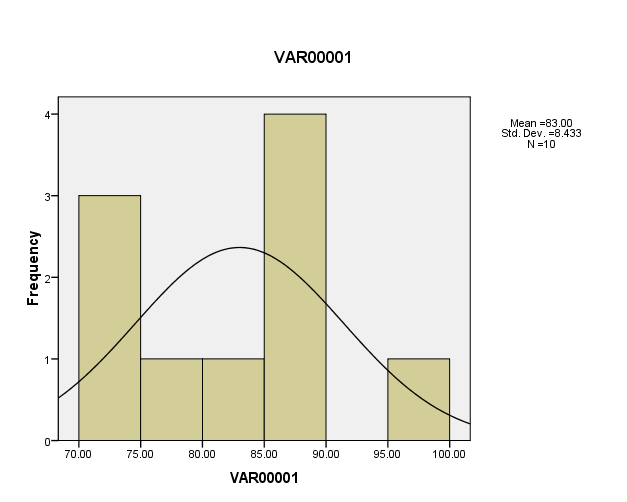 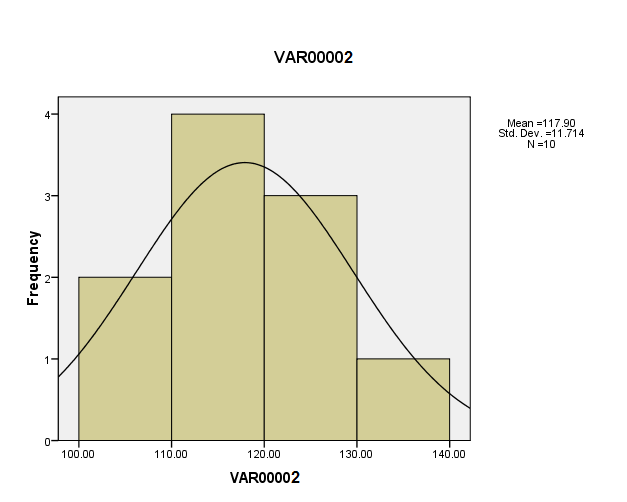 StatisticsStatisticsStatisticsStatisticsVAR00001VAR00004NValid1010NMissing00MeanMean83.0000117.9000Std. Error of MeanStd. Error of Mean2.666673.70420MedianMedian85.0000a117.5000aModeMode72.00b128.00Std. DeviationStd. Deviation8.4327411.71371VarianceVariance71.111137.211SkewnessSkewness-.035-.216Std. Error of SkewnessStd. Error of Skewness.687.687KurtosisKurtosis-.989-1.048Std. Error of KurtosisStd. Error of Kurtosis1.3341.334RangeRange25.0035.00MinimumMinimum72.00100.00MaximumMaximum97.00135.00SumSum830.001179.00Percentiles1072.0000c101.0000cPercentiles2073.3333106.0000Percentiles2574.0000110.0000Percentiles3076.5000112.0000Percentiles4081.5000115.0000Percentiles5085.0000117.5000Percentiles6087.0000123.0000Percentiles7088.0000127.3333Percentiles7588.5000127.6667Percentiles8089.0000128.0000Percentiles9094.3333132.6667a. Calculated from grouped data.a. Calculated from grouped data.a. Calculated from grouped data.b. Multiple modes exist. The smallest value is shownb. Multiple modes exist. The smallest value is shownb. Multiple modes exist. The smallest value is shownb. Multiple modes exist. The smallest value is shownc. Percentiles are calculated from grouped data.c. Percentiles are calculated from grouped data.c. Percentiles are calculated from grouped data.c. Percentiles are calculated from grouped data.VAR00001VAR00001VAR00001VAR00001VAR00001VAR00001FrequencyPercentValid PercentCumulative PercentValid72220.020.020.0Valid74110.010.030.0Valid79110.010.040.0Valid84110.010.050.0Valid87220.020.070.0Valid89220.020.090.0Valid97110.010.0100.0ValidTotal10100.0100.0VAR00002VAR00002VAR00002VAR00002VAR00002VAR00002FrequencyPercentValid PercentCumulative PercentValid100110.010.010.0Valid102110.010.020.0Valid110110.010.030.0Valid114110.010.040.0Valid116110.010.050.0Valid119110.010.060.0Valid127110.010.070.0Valid128220.020.090.0Valid135110.010.0100.0ValidTotal10100.0100.0